PENGARUH PENGGUNAAN MEDIA GAMBAR  TERHADAP HASIL BELAJAR TEMATIK SISWA KELAS 1 DI SDN 018479SKRIPSIOlehSITI NUR MUTH MAINNAHNPM 181434143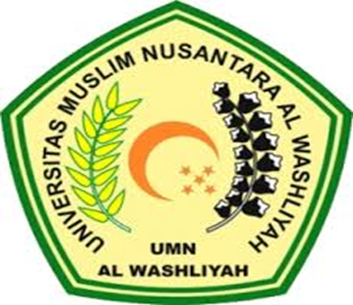 PRORAGRAM STUDI PENDIDIKAN GURU SEKOLAH DASARFAKULTAS KEGURUAN DAN ILMU PENDIDIKANUNIVERSITAS MUSLIM NUSANTARA AL-WASHLIYAHMEDAN2022